Riihimäen Unicefin Lapsiystävällinen kunta –mallin koordinaatioryhmä, kokous 23, 8/22.13.10.2022 klo 15 – 15.57
TeamsOsallistujat	Hannele Saari, koordinaatioryhmän puheenjohtaja, kaupunginhallituksen edustajaLyti Aaltonen, elinvoiman toimialue, ma. kulttuurituottajaJaana Ahtonen – Huuskonen, Riihimäen seudun terveyskeskuskuntayhtymä perhekeskuskoordinaattoriMinna Belik, sivistyksen ja osaamisen lautakunnan edustaja Niina Honko, sivistyksen ja osaamisen toimialue, kirjastonjohtajaKari Jukarainen sivistyksen ja osaamisen toimialue, Riihimäen lukion ja aikuislukion rehtori Marko Laitinen, sivistyksen ja osaamisen toimialue, opetus- ja nuorisopalvelut, nuorisopalvelupäällikkö Susanna Puisto, hallinto- ja konsernitoimialue, viestinnän asiantuntija Anne Pullinen, Riihimäen MLL, yhdistysten edustaja Marjut Helenius, koordinaatioryhmän sihteeri, Unicef –yhdyshenkilöPoissaTea Hansson, Riihimäen seudun terveyskeskuskuntayhtymä, osastonhoitajaPasi Jalonen, sivistyksen ja osaamisen toimialue, opetus- ja nuorisopalvelut, va. sivistysjohtajaJenny Kankaantähti, nuorisovaltuuston puheenjohtaja Marjo Konttinen, sivistyksen ja osaamisen toimialue, hyvinvointikoordinaattori Jere Liljenbäck, sivistyksen ja osaamisen toimialue, opetus- ja nuorisopalvelut, hankekoordinaattori Niina Matkala, elinvoiman toimialue, kaavoituspäällikköMarjo Mutanen, perhe- ja sosiaalipalvelut, palvelupäällikköLaura Sarrola, Riihimäen kehitysvammatuki ry., yhdistysten edustajaKatja Törrönen, hallinto ja konserni -toimialue, strategia- ja kehittämispäällikkö Anna Vesén, elinvoiman toimialue, vastaava kulttuurituottajaKirsi Väliheikki, Riihimäen evlut. –seurakunta, johtava varhaiskasvatuksen ohjaaja Vierailijat	Käsitellyt asiat	Valitaan muistion LYK 23 tarkastajat.Valitaan kaksi muistion 8/2022 tarkastajaa. Valittiin Kari Jukarainen ja Marko Laitinen.Sovitut jatkotoimet   Kun muistio on tarkastettu,  Marjut Helenius vie sen nettisivuille (https://www.riihimaki.fi/opi-ja-kasvata/lapsiystavallinen-kunta/Liitteet: Tilannekatsaus ja suunnitelma tapahtumista Lasten oikeuksien viikolla UNICEFin koulutukset 17.11. 2022 kello 14 -15.30 UNICEFin Lapsiystävällinen kunta -mallin yleisperehdytyksessä käydään tiiviisti läpi mallin pääperiaatteet ja työvaiheet. Yleisperehdytys on suunnattu erityisesti mallissa mukana olevien kuntien uusille koordinaattoreille tai uusille koordinaatioryhmien jäsenille.  Suosittelemme katsomaan etukäteen yleisesittelyvideomme (n. 10 min). linkki  yleisesittelyvideomme Perehdytyksessä varataan runsaasti aikaa kysymyksille. Voitte toimittaa esiin nousseita kysymyksiä UNICEFin Lapsiystävällinen kunta -tiimille jo etukäteen. Yleisperehdytykseen voi halutessaan osallistua myös muistia virkistääkseen, vaikka mallin pääperiaatteet ja työvaiheet olisivatkin hallussa. Microsoft Teams meeting Join on your computer or mobile app Click here to join the meeting 24. -25.11. Tervetuloa Suomen UNICEFin Lapsiystävällinen kunta -mallin valtakunnalliseen verkostotapaamiseen! Tapaaminen pidetään Teamsin välityksellä kaksiosaisena, 24.11. iltapäivällä ja 25.11. aamupäivällä. Tapaamisen ohjelma ja lisätiedot tarkentuvat lähempänä ajankohtaa.Kenelle? Tapaaminen on tarkoitettu mallissa mukana olevien kuntien ja kaupunkien Lapsiystävällinen kunta -koordinaattoreille ja koordinaatioryhmien jäsenille.  Microsoft Teams meeting  Join on your computer or mobile app Click here to join the meeting UNICEfin kuukausitiedote on lähetetty koordinaatioryhmän jäsenilleLapsen oikeuksien viikko, suunnitelmia tapahtumiksiTiedot lähetetään 31.10 mennessä sihteerille. Sihteeri toimittaa koonnin viimeistään 7.11. Susanna Puistolle viestintäänEhdotuksia viikon tapahtumista kertomiseksi esim. tiedottaminen Wilmassa, mahdollisesti julisteet monistamon kautta, varhaiskasvatuksen huoltajille tiedottaminen sähköpostilla, perhekeskuksen sosiaalisen kanavan kautta tiedottaminen.Riihimäen koulut ja varhaiskasvatus osallistuvat Lapsen oikeuksien viikkoon.Nuorisotyö tarjoaa lasten oikeuksien viikolla kuutena päivänä toimintaa nuorisotiloissa.Lapsella on oikeus harrastaa myös lapsen oikeuksien viikolla. Harrastamisen Suomen malli -Riihimäki –hankkeen kautta toteutetaan lukuvuoden 2022-2023 aikana yli 60 maksutonta harrastusryhmää Riihimäen peruskoululaisille. Toimintaa järjestetään koulupäivän yhteydessä. Harrastukset on valittu lasten ja nuorten toiveiden perusteella. Osaan ryhmistä mahtuu vielä mukaan, ilmoittautuminen: https://uusi.kuntapalvelut.fi/riihimaki/fi/maanantai 14.11. Kaupunginvaltuuston kokous. Valtuuston puheenjohtaja ottaa tervehdyksessään esiin alkaneen Lapsen oikeuksien viikon. tiistai 15.11. Kaupungin henkilöstön koulutus lukiolla. Ilmoittautuneita on 41. Minna Hyyppä laittaa kutsun uudelleen Rinkkaan ja Workplaceen samoin  Outi Parikka laittaa kutsun uudelleen rehtoreille.keskiviikko 16.11. torstai 17.11.perjantai 18.11. Lapsiparlamentin 1. kokous.Kaupunki osallistuu työnantajana ”lapsi mukaan työhön” - teemapäivään 18.11.lauantai 19.11. kello 10 -13. Monarin Minipunttis -tapahtuma. Maksuton tapahtuma, johon pääsee mukaan 100 henkilöä. Lasten kulttuurilauantai musiikkiopistolla.sunnuntai 20.11. klo 14 -18 Taiteen perusopetuksen Valojen talot. Valotaidetta, myyjäiset ym. maanantai 21.11. LYK mallin esittely  KH:lleKirjastolla mahdollisesti ideataulu turvallisuudesta, samoin nuorisotoimella mahdollisesti ideataulu. SOME –leiskat. Päättäjät, vanhemmat, media, kaupunkilaiset pohtimaan lasten turvallisuutta?Riksulan mahdollinen tapahtuma? Riksulan hyödyntäminen. Lukio miettii mahdollista tapahtumaa.Sihteeri kysyy mahdollista seurakunnan tapahtumaa. Sovitut jatkotoimet:  Lähetetään Lapsen oikeuksien viikon tapahtumat sihteerille 31.10. mennessä. Sihteeri välittää tiedot viestintään viimeistän 7.11.LiitteetToimintasuunnitelman toteutuminen ja UNICEFIN ohjeet, tilanne syyskuussa 2022Käsitellään vain tavoite  3. Muutokset toimintasuunnitelmaan kirjataan UNICEFin alustalle. Koordinaatioryhmän tulee mallin ohjeiden mukaisesti seurata tavoitteiden etenemistä kaikissa tapaamisissa.KEHITTÄMISEN KOHTEET, todetaan kehittämiskohteiden tämän hetken tilanneTavoite 3. Lapsen etu. Lapset ryhmänä: Lapsivaikutusten arvioinnin (LAVA) käyttöönoton ja systemaattisen toteuttamisen tueksi on kunnassa käytössä selkeät ohjeistukset. Lapsivaikutusten arviointia tekee yhdessä pätevien ammattilaisten joukko.  Sovitut jatkotoimet:  Muutokset toimintasuunnitelmaan kirjataan UNICEFin alustalle.Tavoite 3: Lapsen etu. Lapset ryhmänä Tavoitetason laskeminen tasolta 4 tasolle 2. ”LAVAn käyttöönoton ja systemaattisen toteuttamisen tueksi on kunnassa käytössä koko kunnan tasolla hyväksytyt, yhteiset selkeät ohjeistukset, joita eri toimialojen työntekijät sekä päättäjät hyödyntävät aktiivisesti. Kunnan työntekijät kokevat, että heillä on riittävästi aikaa LAVAn tekemiseen. Päättäjät kokevat, että LAVA tukee päätöksen tekoa. LAVAA tuetaan kunnassa esim.  mentoroinnin ja koulutusten avulla. LAVAn tukemiseksi on luotu sektorirajat ylittävä valmistelurakenne ja prosessitukea valmistelijalle.”Taso 2: Toteutuu jossain määrinLAVAn käyttöönoton ja systemaattisen toteuttamisen tueksi on kunnassa laadittu ohjeistuksia joillakin toimialoilla. Ohjeita hyödynnetään jonkin verran.Toimenpiteet: Laaditaan ohjeistus-manuaali, jossa ohjeistetaan lapsen edun ensisijaisen  huomioonottamisen ja lapsivaikutusten arvioinnin käytännöt. Järjestetään käyttöönottokoulutus ohjeistuksen käyttöä varten.Uusien  valtuutettujen / päättäjien perehdytyksessä käsitellään myös LAVA.Työryhmä on laatinut mallin ja viestintäsuunnitelman vuonna 2021-2022. Malli on esitelty LYK –tapaamisessa  21.4.2022 ja  LYK -ryhmä hyväksyi laaditun mallin ja manuaalin. Samalla valtuutettiin koordinaattori selvittämään LAVAn manuaalin käyttöönoton edetyttämistä päätöksenteossa.Sivistyksen ja osaamisen lautakunta käsitteli laadittua mallia kokouksessaan 8.6.2022. Lautakunta lähetti mallin lausunnolle hallintokuntiin, NUVAlle ja  Vammaisneuvostoon. Saadut lausunnot ovat liitteenä.  Sote käsittelee asiaa lautakunnan kokouksessa 11.10. 2022.LAVA –työryhmä käsitteli  saadut lausunnot tapaamisessa  6.10.2022. Hallintokuntien lausunnoissa esitettiin huoli mm. toimintamallin tuomasta lisätyöstä ja kustannuksista. Monissa lausunnoissa  esitettiin toive malliin lisättävistä selvennyksistä ja rajauksista. Ehdotettujen kehitystoimien  toteuttaminen suunnitellun Lapsiystävällinen kunta maininnan  hakuprosessin aikataulun puitteissa ei kuitenkaan ole mahdollista.Liitteet: Lausunnot UNICEFin koulutuksissa on tuotu esiin, että etukäteen ei voisi rajata jotakin toimialaa  pois lapsivaikutuksien arvioinnista.  https://www.lapsiystavallinenkunta.fi/lapsen-oikeudet-pahkinankuoressaTyöryhmässä keskusteltiin mallin muokkaamisesta. Työryhmässä päädyttiin siihen, että päätöksentekoon viedään ehdotus, jonka mukaan laadittua mallia ei muokata  heti, vaan kokeillaan nykymallia pilottina esim. sivistyksen ja osaamisen toimialueella. Muutokset  malliin tehdään kokeilusta saatujen kokemusten jälkeen.LAVA –työryhmän sihteeri laatii edellä kuvatun perusteella valmistelutekstin lautakuntaa varten. Lautakuntakäsittely 9.11.2022. Hyväksyttiin työryhmän esittämä muutos. Liitteet:  Lasten ja nuorten toimintaympäristöt, ajankohtaisia kuulumisiaAjankohtaisia lapsiin ja nuoriin liittyviä kehittämiskohteita / tapahtumia / ideoita ryhmän jäsenten toimintasektoreilta.Sovitut jatkotoimetLiitteetMuut esille otettavat asiatEhkäisevän päihdetyön viikko 45Kokemusasiantuntijana Marko Jantunen. Tilaisuudet yläkouluikäisille maanantaina ja tiistaina aamupäivällä Kalevantalon liikuntasalissa.Kaikille avoin tilaisuus tiistaina  8.11. lukiolla kello 17 -19 .Sovitut jatkotoimetTyöryhmien jäsenet mukaan LYK –ryhmän www -sivujen uudistamiseen. LYK –sivujen uudistamiseen liittyen sovittiin että jokaiselta valituilta  kehittämisalueelta tulisi lyhyt teksti, jossa kerrotaan kehittämistyön tavoite, mitä on suunniteltu toimiksi ja mitä on tehty. Pituudeksi riittää muutamat lauseet. Kerronta kannattaa pitää sillä tavalla yleisenä, että esim. päivä- tai aikamäärien vuoksi ei synny päivitystarvetta. Vastuuryhmän sisällä kannattaa sopia, kirjoitatteko tekstin yhdessä vai valitsetteko henkilön, joka kirjoittaa tekstin. Lapsen oikeudet kunnan rakenteissaYhdenvertaisuusLapsen etu Oikeus elämään ja kehittymiseenOsallisuusOikeus elämään. Kyselyn perusteella valittu kehittämiskohde. Lapsille suunnatuissa palveluissa ehkäistään kiusaamista ja edistetään yhteisöllisyyttä. Lisäksi lasten kasvuympäristöissä edistetään lasten tunne- ja vuorovaikutustaitoja. LiitteetSeuraava kokous. Koordinaatioryhmä kokoontuu elo – joulukuussa 2022  kunkin kuukauden kolmas torstai kello 15 -17. Kokoukset toteutuvat tilanteesta riippuen joko verkossa, hybridimallilla verkossa ja paikan päällä ollen tai paikan päällä. Kokous voidaan perua, jos käsiteltäviä asioita ei ole. Sovitaan kokousmuoto syksyn 2022 osalta. Tulevat kokouspäivät17.11.2022 tapaaminen TEAMS klo 15 -1715.12.2022. Lähitapaaminen klo 15 alkaen. Kari Jukarainen on esittänyt kutsun kokoontua Riihimäen lukion tiloissa. Tarjolla on myös glögi ja pipari.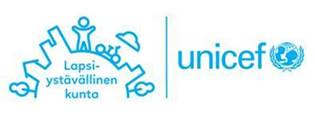 